TALLER DE RELIGION                         ¿Qué es la CUARESMA?Nombre: __________________________________________________Es un tiempo litúrgico de CONVERSIÓN y PURIFICACIÓN para preparar la PASCUA (acontecimiento central de la vida cristiana). Es a la vez tiempo para arrepentirnos de nuestros pecados y tratar de parecernos a JesúsCuaresma Significa   40 DÍAS El número 40 es un número simbólico en las enseñanzas de las Sagradas Escrituras:40 Los días del diluvio 400 años estuvieron los judíos en Egipto40 años en su viaje hacia la tierra prometida 40 días de Moisés y Elías en la montaña 40 días de Jesús en el desiertoSu color es morado símbolo de PENITENCIA y ARREPENTIMIENTO 	Es el momento propicio para hacer una muy buena Confesión practicar las Obras de 	caridad tiempo de Silencio, Reflexión, Perdón y desapego de las cosas materiales.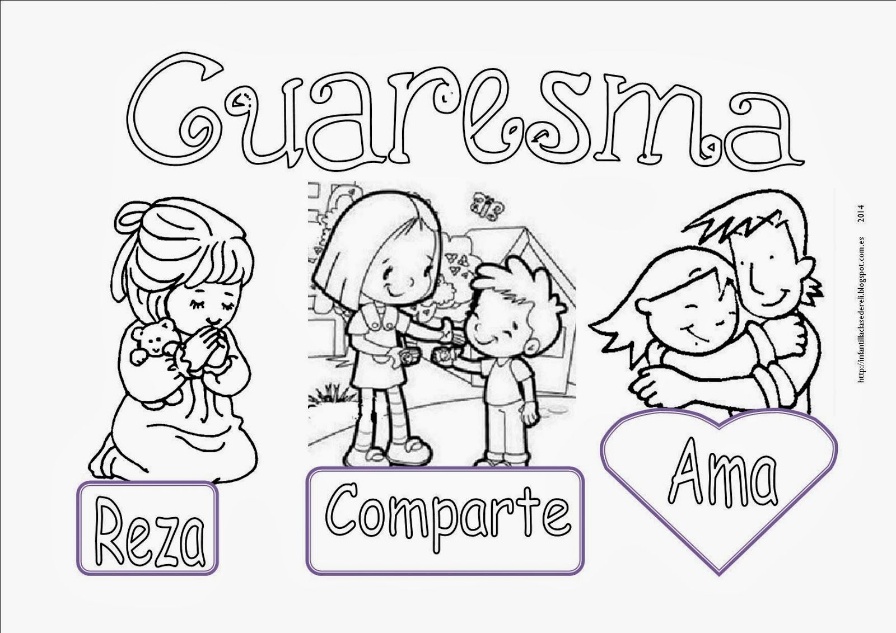 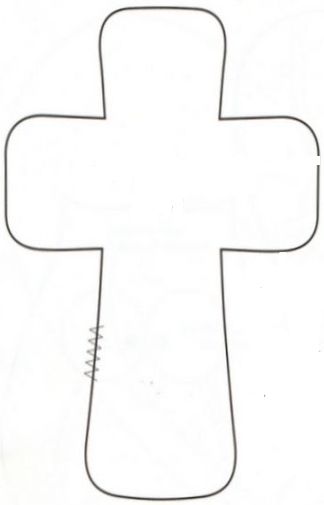 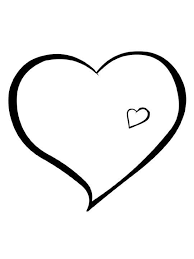 